Publish Your Self AssessmentYou will now attach and/or embed your self-assessment to the bottom of the blog post with the artifact you have chosen. You may choose to make this post private or public. After placing your artifact on a blog post, follow the instructions below.Categories - Self-AssessmentTags - Now tag your post using the tag that corresponds to the competency that you have written about. You can choose more than one. Please use lower case letters and be exact.#creativethinkingcc#communicationcc#criticalthinkingcc#socialresponsibilitycc#personalidentitycc#personalawarenessccUse the Add Document button located at the top of your post page and embed your self-assessment at the bottom of your blog post.Publish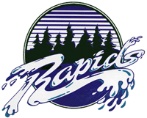 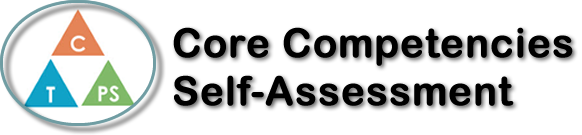 Name: Logan WillisDate:  November 22, 2017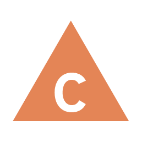 How does the artifact you selected demonstrate strengths & growth in the communication competency?In what ways might you further develop your communication competency?Self-ReflectionDescribe how the artifact you selected shows your strengths & growth in specific core competencies. The prompt questions on the left - or other self-assessment activities you may have done - may guide your reflection process. I’ve found that with the help of Precalc-11, I’ve become more personally aware and responsible. At the beginning of the year, I was very confident in my abilities in math, but this caused me to miss certain things I wasn’t too skilled in, causing me to start to struggle in math. However, I learned to be more aware of things to work on and to push myself in order to truly test if I understood the material.A great example of this was our test on solving quadratics. Throughout all of our lessons and assignments, I felt I understood things well. Yet, when I go to the test, I knew instantly I would struggle as soon as I saw it. I realized then that I wasn’t as ready as I thought I’d been, and that I would have to test my learning to the higher level the test would be in order to really know if I was ready.Now, I’ll always test my learning and ensure I understand it all so I can succeed more. With more personal awareness, I’ll know my true skill level and understanding.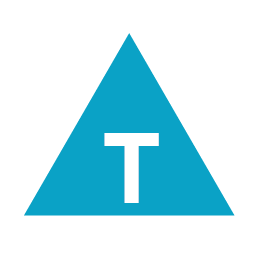 How does the artifact you selected demonstrate strengths & growth in the thinking competencies?In what ways might you further develop your thinking competencies?Self-ReflectionDescribe how the artifact you selected shows your strengths & growth in specific core competencies. The prompt questions on the left - or other self-assessment activities you may have done - may guide your reflection process. I’ve found that with the help of Precalc-11, I’ve become more personally aware and responsible. At the beginning of the year, I was very confident in my abilities in math, but this caused me to miss certain things I wasn’t too skilled in, causing me to start to struggle in math. However, I learned to be more aware of things to work on and to push myself in order to truly test if I understood the material.A great example of this was our test on solving quadratics. Throughout all of our lessons and assignments, I felt I understood things well. Yet, when I go to the test, I knew instantly I would struggle as soon as I saw it. I realized then that I wasn’t as ready as I thought I’d been, and that I would have to test my learning to the higher level the test would be in order to really know if I was ready.Now, I’ll always test my learning and ensure I understand it all so I can succeed more. With more personal awareness, I’ll know my true skill level and understanding.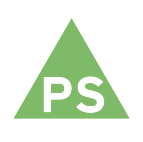 How does the artifact you selected demonstrate strengths & growth in the personal & social competencies?In what ways might you further develop your personal & social competencies?Self-ReflectionDescribe how the artifact you selected shows your strengths & growth in specific core competencies. The prompt questions on the left - or other self-assessment activities you may have done - may guide your reflection process. I’ve found that with the help of Precalc-11, I’ve become more personally aware and responsible. At the beginning of the year, I was very confident in my abilities in math, but this caused me to miss certain things I wasn’t too skilled in, causing me to start to struggle in math. However, I learned to be more aware of things to work on and to push myself in order to truly test if I understood the material.A great example of this was our test on solving quadratics. Throughout all of our lessons and assignments, I felt I understood things well. Yet, when I go to the test, I knew instantly I would struggle as soon as I saw it. I realized then that I wasn’t as ready as I thought I’d been, and that I would have to test my learning to the higher level the test would be in order to really know if I was ready.Now, I’ll always test my learning and ensure I understand it all so I can succeed more. With more personal awareness, I’ll know my true skill level and understanding.